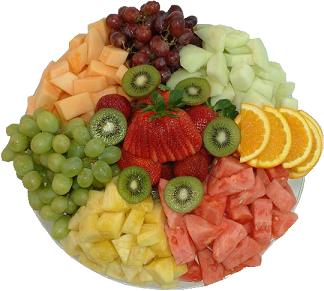 J e d i l n i kOd 3. 9. do  7. 9.  2018PONEDELJEKMALICA: mleko, koruzni kosmiči, mešani oreščki, sadje (1,45,7,8,9)KOSILO:  polnozrnate testenine, bolonjska omaka, parmezan, solata, sadje (1,4,5)POP. MALICA: črn kruh, marmelada, sadje (1)TOREKMALICA: čaj, kruh brez aditivov, puranja prsa, kisle kumarice, paprika, sadje (1)KOSILO: goveji golaž, polenta , solata, sadjePOP. MALICA: smuti, bio pirina bombetka s korenjem, sadje (1,5)SREDAMALICA: bio sadni kefir, žemljica iz tatarske ajde, sadje (1,5)KOSILO: pečena piščančja kračka, pražen krompir, zelenjavna priloga, solata, sadjePOP. MALICA: mleko, koruzni kruh, rezine sira, sadje (1,5)ČETRTEKMALICA: bio pšenični zdrob na mleku, koruzni krispi kruh, sadje(1,5)KOSILO: brokolijeva juha, telečji frikase, kus kus, solata, sadje (1,5)POP. MALICA: skutka s sadjem, bio ržena žemljica, sadje (1,5)PETEKMALICA: čaj, ovsen kruh, tunin namaz, paradižnik, sadje (1,3)KOSILO: zelenjavna enolončnica z žličniki, palačinke z marmelado, sadje (1,4,5)POP. MALICA: ego sadni jogurt,k makova štručka, sadje (1,5)Alergeni - legenda:1 - žita, ki vsebujejo pšenični gluten; 2 - raki; 3 - ribe; 4 - jajca; 5 - mleko; 6 - soja; 7 - arašidi (kikiriki); 8 - lupinasto sadje (oreščki); 9 - listna zelena; 10 -  gorčično seme; 11 - sezamovo seme; 12 - žveplov dioksid in sulfiti v konc. > 10 mg/kg ; 13 - volčji bob; 14 – mehkužci